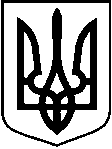 БРОДІВСЬКА  МІСЬКА РАДАЛЬВІВСЬКОЇ ОБЛАСТІР І Ш Е Н Н ЯХХV СЕСІЇ    VІІІ  СКЛИКАННЯвід 03.11. 2022 р.                          м. Броди                                  №  782Про затвердження Переліку  адміністративних послуг, що надаються через віддаленні робочі місця Центру надання адміністративних послуг Бродівської міської ради Керуючись законами України «Про місцеве самоврядування в Україні», «Про адміністративні послуги», Переліком адміністративних послуг органів виконавчої влади та адміністративних послуг, що надаються органами місцевого самоврядування  у порядку  виконання делегованих повноважень, які є обов’язковими для надання через центри надання адміністративних послуг, затвердженим розпорядженням Кабінету Міністрів України. №523-р від 16.05.2014 року (зі змінами), рішенням Бродівської міської ради від 24.12.2020 №29 «Про утворення віддалених робочих місць Центру надання адміністративних послуг Бродівської міської ради»,  з метою приведення переліку послуг до норм чинного законодавства, міська радаВИРІШИЛА:1.Затвердити Перелік адміністративних послуг, які надаються через віддалені робочі місця Центру надання адміністративних послуг Бродівської міської ради  в новій редакції згідно з додатком. 2. Вважати таким, що втратило чинність рішення сесії Бродівської міської ради від 26 жовтня 2021 року № 484 «Про затвердження Переліку адміністративних послуг, що надаються через віддаленні робочі місця Центру надання адміністративних послуг Бродівської міської ради».  3.  Секретарю міської ради (Р.Шишці) не пізніше п’яти робочих днів з дня прийняття цього рішення оприлюднити його на офіційному сайті Бродівської міської ради.4. Начальнику відділу з питна організації діяльності Центру надання адміністративних послуг Бродівської міської ради  ( Е.Чорній) довести це рішення до відома суб’єктів, які визначені у додатку до нього.5. Контроль за виконанням цього рішення покласти на комісію з питань прав людини, законності, регламенту та депутатської етики.Міський голова                                                         Анатолій БЕЛЕЙ